Коррупция - злоупотребление служебным положением, дача взятки, получение взятки, злоупотребление полномочиями, коммерческий подкуп либо иное незаконное использование физическим лицом своего должностного положения вопреки законным интересам общества и государства в целях получения выгоды в виде денег, ценностей, иного имущества или услуг имущественного характера, иных имущественных прав для себя или для третьих лиц либо незаконное предоставление такой выгоды указанному лицу другими физическими лицами. Коррупцией также является совершение перечисленных деяний от имени или в интересах юридического лица (пункт 1 статьи 1 Федерального закона от 25 декабря . № 273-ФЗ «О противодействии коррупции»).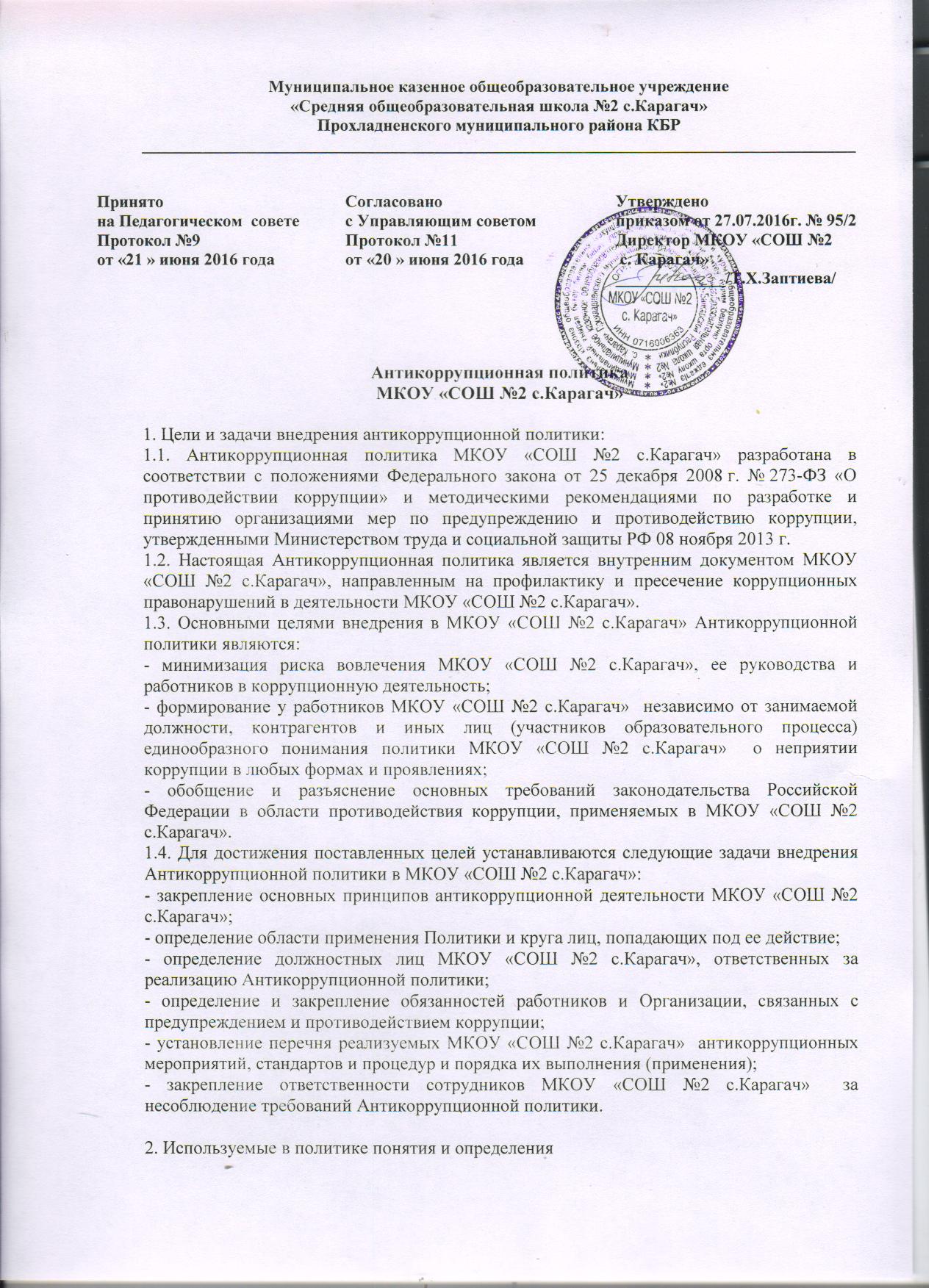 Противодействие коррупции - деятельность федеральных органов государственной власти, органов государственной власти субъектов Российской Федерации, органов местного самоуправления, институтов гражданского общества, организаций и физических лиц в пределах их полномочий (пункт 2 статьи 1 Федерального закона от 25 декабря . № 273-ФЗ «О противодействии коррупции»):а) по предупреждению коррупции, в том числе по выявлению и последующему устранению причин коррупции (профилактика коррупции);б) по выявлению, предупреждению, пресечению, раскрытию и расследованию коррупционных правонарушений (борьба с коррупцией);в) по минимизации и (или) ликвидации последствий коррупционных правонарушений.Контрагент - любое российское или иностранное юридическое или физическое лицо, с которым Организация вступает в договорные отношения, за исключением трудовых отношений.Взятка - получение должностным лицом, иностранным должностным лицом либо должностным лицом публичной международной организации лично или через посредника денег, ценных бумаг, иного имущества либо в виде незаконных оказания ему услуг имущественного характера, предоставления иных имущественных прав за совершение действий (бездействие) в пользу взяткодателя или представляемых им лиц, если такие действия (бездействие) входят в служебные полномочия должностного лица либо если оно в силу должностного положения может способствовать таким действиям (бездействию), а равно за общее покровительство или попустительство по службе.Коммерческий подкуп - незаконные передача лицу, выполняющему управленческие функции в коммерческой или иной организации, денег, ценных бумаг, иного имущества, оказание ему услуг имущественного характера, предоставление иных имущественных прав за совершение действий (бездействие) в интересах дающего в связи с занимаемым этим лицом служебным положением (часть 1 статьи 204 Уголовного кодекса Российской Федерации).Конфликт интересов - ситуация, при которой личная заинтересованность (прямая или косвенная) работника (представителя организации) влияет или может повлиять на надлежащее исполнение им должностных (трудовых) обязанностей и при которой возникает или может возникнуть противоречие между личной заинтересованностью работника (представителя организации) и правами и законными интересами организации, способное привести к причинению вреда правам и законным интересам, имуществу и (или) деловой репутации организации, работником (представителем организации) которой он является.Личная заинтересованность работника (представителя организации) - заинтересованность работника (представителя организации), связанная с возможностью получения работником (представителем организации) при исполнении должностных обязанностей доходов в виде денег, ценностей, иного имущества или услуг имущественного характера, иных имущественных прав для себя или для третьих лиц.Конфликт интересов педагогического работника - ситуация, при которой у педагогического работника при осуществлении им профессиональной деятельности возникает личная заинтересованность в получении материальной выгоды или иного преимущества и которая влияет или может повлиять на надлежащее исполнение педагогическим работником профессиональных обязанностей вследствие противоречия между его личной заинтересованностью и интересами обучающегося, родителей (законных представителей) несовершеннолетних обучающихся ( статья 2 Федерального закона от 29 декабря . № 273-ФЗ «Об образовании в Российской Федерации»).3. Основные принципы антикоррупционной деятельности организации3.1. В соответствии со ст. 3 Федерального закона от 25 декабря . № 273-ФЗ «О противодействии коррупции» противодействие коррупции в Российской Федерации основывается на следующих основных принципах:1) признание, обеспечение и защита основных прав и свобод человека и гражданина;2) законность;3) публичность и открытость деятельности государственных органов и органов местного самоуправления;4) неотвратимость ответственности за совершение коррупционных правонарушений;5) комплексное использование политических, организационных, информационно-пропагандистских, социально-экономических, правовых, специальных и иных мер;6) приоритетное применение мер по предупреждению коррупции;7) сотрудничество государства с институтами гражданского общества, международными организациями и физическими лицами.3.2. Система мер противодействия коррупции в МКОУ «СОШ №2 с.Карагач»  основывается на следующих принципах:а) принцип соответствия Антикоррупционной политики МКОУ «СОШ №2 с.Карагач»  действующему законодательству и общепринятым нормам: соответствие реализуемых антикоррупционных мероприятий Конституции РФ, заключенным Российской Федерацией международным договорам, Федеральному закону от 25 декабря . № 273-ФЗ «О противодействии коррупции» и иным нормативным правовым актам, применяемым к МКОУ «СОШ №2 с.Карагач».б) принцип личного примера руководства МКОУ «СОШ №2 с.Карагач» : руководство МКОУ «СОШ №2 с.Карагач»   должно формировать этический стандарт непримиримого отношения к любым формам и проявлениям коррупции на всех уровнях, подавая пример своим поведением.в) принцип вовлеченности работников: активное участие работников МКОУ «СОШ №2 с.Карагач»   независимо от должности в формировании и реализации антикоррупционных стандартов и процедур.г) принцип нулевой толерантности: неприятие в МКОУ «СОШ №2 с.Карагач»   коррупции в любых формах и проявлениях.д) принцип соразмерности антикоррупционных процедур риску коррупции: разработка и выполнение комплекса мероприятий, позволяющих снизить вероятность вовлечения МКОУ «СОШ №2 с.Карагач», ее руководителей и работников в коррупционную деятельность, осуществляется с учетом степени выявленного риска.е) принцип периодической оценки рисков: в МКОУ «СОШ №2 с.Карагач»   на периодической основе осуществляется выявление и оценка коррупционных рисков, характерных для деятельности МКОУ «СОШ №2 с.Карагач»   в целом и для отдельных ее подразделений в частности.ж) принцип обязательности проверки контрагентов: в МКОУ «СОШ №2 с.Карагач»  на постоянной основе осуществляется проверка контрагентов на предмет их терпимости к коррупции, в том числе осуществляется проверка наличия у них собственных антикоррупционных мероприятий или политик, их готовность соблюдать требования настоящей Политики и включать в договоры антикоррупционные условия (оговорки), а также оказывать взаимное предотвращения коррупции.з) принцип открытости: информирование контрагентов, партнеров и общественности о принятых в МКОУ «СОШ №2 с.Карагач» антикоррупционных стандартах ведения деятельности.и) принцип постоянного контроля и регулярного мониторинга: регулярное осуществление мониторинга эффективности внедренных антикоррупционных стандартов и процедур, а также контроля за их исполнением.к) принцип ответственности и неотвратимости наказания: неотвратимость наказания для работников МКОУ «СОШ №2 с.Карагач»   вне зависимости от занимаемой должности, стажа работы и иных условий в случае совершения ими коррупционных правонарушений в связи с исполнением трудовых обязанностей, а также персональная ответственность руководства МКОУ «СОШ №2 с.Карагач»   за реализацию внутриорганизационной антикоррупционной политики.4. Область применения политики и круг лиц, попадающих под ее действие:4.1. Основным кругом лиц, попадающих под действие Политики, являются работники МКОУ «СОШ №2 с.Карагач»  , находящиеся с ней в трудовых отношениях, вне зависимости от занимаемой должности и выполняемых функций.4.2. Положения настоящей Антикоррупционной политики могут распространяться на иных физических и (или) юридических лиц, с которыми Организация вступает в договорные отношения, в случае если это закреплено в договорах, заключаемых МКОУ «СОШ №2 с.Карагач»   с такими лицами.5. Должностные лица организации, ответственные за реализацию антикоррупционной политики:5.1. Директор ОУ является ответственным за организацию всех мероприятий, направленных на противодействие коррупции в МКОУ «СОШ №2 с.Карагач»  .5.2. Директор ОУ исходя из установленных задач, специфики деятельности, штатной численности, организационной структуры МКОУ «СОШ №2 с.Карагач»   назначает лицо или несколько лиц, ответственных за реализацию Антикоррупционной политики.5.3. Основные обязанности лиц, ответственных за реализацию Антикоррупционной политики:- подготовка рекомендаций для принятия решений по вопросам противодействия коррупции в МКОУ «СОШ №2 с.Карагач»  ;- подготовка предложений, направленных на устранение причин и условий, порождающих риск возникновения коррупции в МКОУ «СОШ №2 с.Карагач»;- разработка и представление на утверждение (наименование должности руководителя) проектов локальных нормативных актов, направленных на реализацию мер по предупреждению коррупции;- проведение контрольных мероприятий, направленных на выявление коррупционных правонарушений работниками организации;- организация проведения оценки коррупционных рисков;- прием и рассмотрение сообщений о случаях склонения работников к совершению коррупционных правонарушений в интересах или от имени иной организации, а также о случаях совершения коррупционных правонарушений работниками, контрагентами организации или иными лицами;- организация работы по заполнению и рассмотрению деклараций о конфликте интересов;- организация обучающих мероприятий по вопросам профилактики и противодействия коррупции и индивидуального консультирования работников;- оказание содействия уполномоченным представителям контрольно-надзорных и правоохранительных органов при проведении ими инспекционных проверок деятельности организации по вопросам предупреждения и противодействия коррупции;- оказание содействия уполномоченным представителям правоохранительных органов при проведении мероприятий по пресечению или расследованию коррупционных преступлений, включая оперативно-розыскные мероприятия;- организация мероприятий по вопросам профилактики и противодействия коррупции;- индивидуальное консультирование работников;- участие в организации антикоррупционной пропаганды;- проведение оценки результатов антикоррупционной работы и подготовка соответствующих отчетных материалов для директора ОУ.6. Обязанности работников и организации, связанные с предупреждением и противодействием коррупции6.1. Все работники вне зависимости от должности и стажа работы в МКОУ «СОШ №2 с.Карагач»   в связи с исполнением своих должностных обязанностей должны:- руководствоваться положениями настоящей Политики и неукоснительно соблюдать ее принципы и требования;- воздерживаться от совершения и (или) участия в совершении коррупционных правонарушений в интересах или от имени МКОУ «СОШ №2 с.Карагач»  ;- воздерживаться от поведения, которое может быть истолковано окружающими как готовность совершить или участвовать в совершении коррупционного правонарушения в интересах или от имени МКОУ «СОШ №2 с.Карагач»  ;- незамедлительно информировать непосредственного руководителя/лицо, ответственное за реализацию Антикоррупционной политики/руководство МКОУ «СОШ №2 с.Карагач»   о случаях склонения работника к совершению коррупционных правонарушений;- незамедлительно информировать непосредственного начальника/лицо, ответственное за реализацию Антикоррупционной политики/руководство МКОУ «СОШ №2 с.Карагач»   о ставшей известной работнику информации о случаях совершения коррупционных правонарушений другими работниками, контрагентами МКОУ «СОШ №2 с.Карагач»   или иными лицами;- сообщить непосредственному начальнику или иному ответственному лицу о возможности возникновения либо возникшем у работника конфликте интересов;-(указать иные обязанности).7. Реализуемые организацией антикоррупционные мероприятияВ качестве приложения к настоящей Политике в МКОУ «СОШ №2 с.Карагач»   ежегодно утверждается план реализации антикоррупционных мероприятий с указанием сроков его проведения и ответственного исполнителя.8. Внедрение стандартов поведения работников организации.8.1. В целях внедрения антикоррупционных стандартов поведения среди сотрудников, в МКОУ «СОШ №2 с.Карагач»   устанавливаются общие правила и принципы поведения работников, затрагивающие этику деловых отношений и направленные на формирование этичного, добросовестного поведения работников и МКОУ «СОШ №2 с.Карагач»   в целом.Такие общие правила и принципы поведения закрепляются в Кодексе этики и служебного поведения работников организации, утвержденном руководителем МКОУ «СОШ №2 с.Карагач»  .9. Выявление и урегулирование конфликта интересов.9.1. Своевременное выявление конфликта интересов в деятельности работников МКОУ «СОШ №2 с.Карагач» является одним из ключевых элементов предотвращения коррупционных правонарушений.В целях установления порядка выявления и урегулирования конфликтов интересов, возникающих у работников в ходе выполнения ими трудовых обязанностей, в МКОУ «СОШ №2 с.Карагач»   утверждается Положение о конфликте интересов.10. Оценка коррупционных рисков.10.1. Целью оценки коррупционных рисков является определение конкретных направлений в деятельности МКОУ «СОШ №2 с.Карагач»  , при реализации которых наиболее высока вероятность совершения работниками МКОУ «СОШ №2 с.Карагач»   коррупционных правонарушений как в целях получения личной выгоды, так и в целях получения выгоды МКОУ «СОШ №2 с.Карагач»  .10.2. Оценка коррупционных рисков является важнейшим элементом Антикоррупционной политики. Она позволяет обеспечить соответствие реализуемых антикоррупционных мероприятий специфике деятельности МКОУ «СОШ №2 с.Карагач»   и рационально использовать ресурсы, направляемые на проведение работы по профилактике коррупции.10.3. Оценка коррупционных рисков проводится в МКОУ «СОШ №2 с.Карагач»   на регулярной основе.10.4. Порядок проведения оценки коррупционных рисков:- представить деятельность МКОУ «СОШ №2 с.Карагач»   в виде отдельных процессов, в каждом из которых выделить составные элементы (подпроцессы – ведение бухгалтерского учета и отчетности, аттестация педагогических кадров, );- выделить «критические точки» - для каждого процесса определить те элементы (подпроцессы), при реализации которых наиболее вероятно возникновение коррупционных правонарушений.- Для каждого подпроцесса, реализация которого связана с коррупционным риском, составить описание возможных коррупционных правонарушений, включающее:- характеристику выгоды или преимущества, которое может быть получено МКОУ «СОШ №2 с.Карагач»   или ее отдельными работниками при совершении «коррупционного правонарушения»;- должности в организации, которые являются «ключевыми» для совершения коррупционного правонарушения, - участие каких должностных лиц МКОУ «СОШ №2 с.Карагач»  необходимо, чтобы совершение коррупционного правонарушения стало возможным;- вероятные формы осуществления коррупционных платежей.- на основании проведенного анализа подготовить «карту коррупционных рисков организации» - сводное описание «критических точек» и возможных коррупционных правонарушений.- сформировать перечень должностей, связанных с высоким коррупционным риском. В отношении работников, замещающих такие должности, могут быть установлены специальные антикоррупционные процедуры и требования, например, регулярное заполнение декларации о конфликте интересов, подача сведений о доходах, расходах, об имуществе и обязательствах имущественного характера.- разработать комплекс мер по устранению или минимизации коррупционных рисков. Такие меры рекомендуется разработать для каждой "критической точки". В зависимости от специфики конкретного процесса такие меры могут включать:- детальную регламентацию способа и сроков совершения действий работником в "критической точке";- введение или расширение форм внешнего взаимодействия работников О МКОУ «СОШ №2 с.Карагач»  (с представителями правоохранительных органов, органов государственной власти КБР, муниципальных образований, Общественных организаций и др.);- введение ограничений, затрудняющих осуществление коррупционных платежей и т.д.11. Консультирование и обучение работников организации11.1. При организации обучения работников по вопросам профилактики и противодействия коррупции необходимо учитывать цели и задачи обучения, категорию обучаемых, вид обучения в зависимости от времени его проведения.11.2. Цели и задачи обучения определяют тематику и форму занятий. Обучение может, в частности, проводиться по следующей тематике:- коррупция в сфере образования;- юридическая ответственность за совершение коррупционных правонарушений;- ознакомление с требованиями законодательства и внутренними документами МКОУ «СОШ №2 с.Карагач»   по вопросам противодействия коррупции и порядком их применения в деятельности МКОУ «СОШ №2 с.Карагач»  ;- выявление и разрешение конфликта интересов при выполнении трудовых обязанностей;- поведение в ситуациях коррупционного риска;- взаимодействие с правоохранительными органами по вопросам профилактики и противодействия коррупции.11.3. При организации обучения следует учитывать категорию обучаемых лиц. Стандартно выделяются следующие группы обучаемых: лица, ответственные за противодействие коррупции в организации; руководящие работники; педагогические работники организации. 11.4. В зависимости от времени проведения можно выделить следующие виды обучения:- обучение по вопросам профилактики и противодействия коррупции непосредственно после приема на работу;- обучение при назначении работника на иную, более высокую должность, предполагающую исполнение обязанностей, связанных с предупреждением и противодействием коррупции;- периодическое обучение работников МКОУ «СОШ №2 с.Карагач»   с целью поддержания их знаний и навыков в сфере противодействия коррупции на должном уровне;- дополнительное обучение в случае выявления провалов в реализации антикоррупционной политики, одной из причин которых является недостаточность знаний и навыков работников в сфере противодействия коррупции.11.5. Консультирование по вопросам противодействия коррупции осуществляется в индивидуальном порядке. В этом случае в МКОУ «СОШ №2 с.Карагач»   определяются лица, ответственные за проведение такого консультирования. Консультирование по частным вопросам противодействия коррупции и урегулирования конфликта интересов рекомендуется проводить в конфиденциальном порядке.12. Внутренний контроль и аудит12.1. Федеральным законом от 6 декабря . № 402-ФЗ "О бухгалтерском учете" установлена обязанность для всех организаций осуществлять внутренний контроль хозяйственных операций.12.2. Система внутреннего контроля МКОУ «СОШ №2 с.Карагач» способствует профилактике и выявлению коррупционных правонарушений в деятельности МКОУ «СОШ №2 с.Карагач». При этом наибольший интерес представляет реализация таких задач системы внутреннего контроля и аудита, как обеспечение надежности и достоверности финансовой (бухгалтерской) отчетности МКОУ «СОШ №2 с.Карагач» и обеспечение соответствия деятельности МКОУ «СОШ №2 с.Карагач» требованиям нормативных правовых актов и локальных нормативных актов МКОУ «СОШ №2 с.Карагач». Для этого система внутреннего контроля и аудита учитывает требования Антикоррупционной политики, реализуемой МКОУ «СОШ №2 с.Карагач», в том числе:- проверка соблюдения различных организационных процедур и правил деятельности, которые значимы с точки зрения работы по профилактике и предупреждению коррупции;- контроль документирования операций хозяйственной деятельности МКОУ «СОШ №2 с.Карагач»;- проверка экономической обоснованности осуществляемых операций в сферах коррупционного риска.12.3. Контроль документирования операций хозяйственной деятельности прежде всего связан с обязанностью ведения финансовой (бухгалтерской) отчетности организации и направлен на предупреждение и выявление соответствующих нарушений: составления неофициальной отчетности, использования поддельных документов, записи несуществующих расходов, отсутствия первичных учетных документов, исправлений в документах и отчетности, уничтожения документов и отчетности ранее установленного срока и т. д.12.4. В МКОУ «СОШ №2 с.Карагач» осуществляется информирование общественности о степени внедрения и успехах в реализации антикоррупционных мер, в том числе посредством размещения соответствующих сведений на официальном сайте МКОУ «СОШ №2 с.Карагач».1. Образовательные организации формируют открытые и общедоступные информационные ресурсы, содержащие информацию об их деятельности, и обеспечивают доступ к таким ресурсам посредством размещения их в информационно-телекоммуникационных сетях, в том числе на официальном сайте образовательной организации в сети «Интернет» (ст. 29 - ФЗ № 273 от 29.12.2012г. «Об образовании в Российской Федерации»).2. Образовательные организации обеспечивают открытость и доступность:1) информации:а) о дате создания образовательной организации, об учредителе, учредителях образовательной организации, о месте нахождения образовательной организации и ее филиалов (при наличии), режиме, графике работы, контактных телефонах и об адресах электронной почты;б) о структуре и об органах управления образовательной организацией;в) о реализуемых образовательных программах с указанием учебных предметов, курсов, дисциплин (модулей), практики, предусмотренных соответствующей образовательной программой;г) о численности обучающихся по реализуемым образовательным программам за счет бюджетных ассигнований федерального бюджета, бюджетов субъектов Российской Федерации, местных бюджетов и по договорам об образовании за счет средств физических и (или) юридических лиц;д) о языках образования;е) о федеральных государственных образовательных стандартах, об образовательных стандартах (при их наличии);ж) о руководителе образовательной организации, его заместителях, руководителях филиалов образовательной организации (при их наличии);з) о персональном составе педагогических работников с указанием уровня образования, квалификации и опыта работы;и) о материально-техническом обеспечении образовательной деятельности (в том числе о наличии оборудованных учебных кабинетов, объектов для проведения практических занятий, библиотек, объектов спорта, средств обучения и воспитания, об условиях питания и охраны здоровья обучающихся, о доступе к информационным системам и информационно-телекоммуникационным сетям, об электронных образовательных ресурсах, к которым обеспечивается доступ обучающихся);к) о направлениях и результатах научной (научно-исследовательской) деятельности и научно-исследовательской базе для ее осуществления (для образовательных организаций высшего образования, организаций дополнительного профессионального образования);л) о результатах приема по каждой профессии, специальности среднего профессионального образования (при наличии вступительных испытаний), каждому направлению подготовки или специальности высшего образования с различными условиями приема (на места, финансируемые за счет бюджетных ассигнований федерального бюджета, бюджетов субъектов Российской Федерации, местных бюджетов, по договорам об образовании за счет средств физических и (или) юридических лиц) с указанием средней суммы набранных баллов по всем вступительным испытаниям, а также о результатах перевода, восстановления и отчисления;м) о количестве вакантных мест для приема (перевода) по каждой образовательной программе, по профессии, специальности, направлению подготовки (на места, финансируемые за счет бюджетных ассигнований федерального бюджета, бюджетов субъектов Российской Федерации, местных бюджетов, по договорам об образовании за счет средств физических и (или) юридических лиц);н) о наличии и об условиях предоставления обучающимся стипендий, мер социальной поддержки;о) о наличии общежития, интерната, количестве жилых помещений в общежитии, интернате для иногородних обучающихся, формировании платы за проживание в общежитии;п) об объеме образовательной деятельности, финансовое обеспечение которой осуществляется за счет бюджетных ассигнований федерального бюджета, бюджетов субъектов Российской Федерации, местных бюджетов, по договорам об образовании за счет средств физических и (или) юридических лиц;р) о поступлении финансовых и материальных средств и об их расходовании по итогам финансового года;с) о трудоустройстве выпускников;2) копий:а) устава образовательной организации;б) лицензии на осуществление образовательной деятельности (с приложениями);в) свидетельства о государственной аккредитации (с приложениями);г) плана финансово-хозяйственной деятельности образовательной организации, утвержденного в установленном законодательством Российской Федерации порядке, или бюджетной сметы образовательной организации;д) локальных нормативных актов, предусмотренных частью 2 статьи 30 настоящего Федерального закона, правил внутреннего распорядка обучающихся, правил внутреннего трудового распорядка, коллективного договора;3) отчета о результатах самообследования. Показатели деятельности образовательной организации, подлежащей самообследованию, и порядок его проведения устанавливаются федеральным органом исполнительной власти, осуществляющим функции по выработке государственной политики и нормативно-правовому регулированию в сфере образования;4) документа о порядке оказания платных образовательных услуг, в том числе образца договора об оказании платных образовательных услуг, документа об утверждении стоимости обучения по каждой образовательной программе;4.1) документа об установлении размера платы, взимаемой с родителей (законных представителей) за присмотр и уход за детьми, осваивающими образовательные программы дошкольного образования в организациях, осуществляющих образовательную деятельность, за содержание детей в образовательной организации, реализующей образовательные программы начального общего, основного общего или среднего общего образования, если в такой образовательной организации созданы условия для проживания обучающихся в интернате, либо за осуществление присмотра и ухода за детьми в группах продленного дня в образовательной организации, реализующей образовательные программы начального общего, основного общего или среднего общего образования;5) предписаний органов, осуществляющих государственный контроль (надзор) в сфере образования, отчетов об исполнении таких предписаний;6) иной информации, которая размещается, опубликовывается по решению образовательной организации и (или) размещение, опубликование которой являются обязательными в соответствии с законодательством Российской Федерации.3. Информация и документы, указанные в части 2 настоящей статьи, если они в соответствии с законодательством Российской Федерации не отнесены к сведениям, составляющим государственную и иную охраняемую законом тайну, подлежат размещению на официальном сайте образовательной организации в сети «Интернет» и обновлению в течение десяти рабочих дней со дня их создания, получения или внесения в них соответствующих изменений. Порядок размещения на официальном сайте образовательной организации в сети «Интернет» и обновления информации об образовательной организации, в том числе ее содержание и форма ее предоставления, устанавливается Правительством Российской Федерации.14. Сотрудничество с правоохранительными органами в сфере противодействия коррупции14.1. Сотрудничество с правоохранительными органами является важным показателем действительной приверженности МКОУ «СОШ №2 с.Карагач» декларируемым антикоррупционным стандартам поведения.14.2. МКОУ «СОШ №2 с.Карагач» принимает на себя публичное обязательство сообщать в соответствующие правоохранительные органы о случаях совершения коррупционных правонарушений, о которых МКОУ «СОШ №2 с.Карагач» стало известно.14.3. Организация принимает на себя обязательство воздерживаться от каких-либо санкций в отношении своих сотрудников, сообщивших в правоохранительные органы о ставшей им известной в ходе выполнения трудовых обязанностей информации о подготовке или совершении коррупционного правонарушения.14.4. Сотрудничество с правоохранительными органами также проявляется в форме:- оказания содействия уполномоченным представителям контрольно-надзорных и правоохранительных органов при проведении ими инспекционных проверок деятельности МКОУ «СОШ №2 с.Карагач» по вопросам предупреждения и противодействия коррупции;- оказания содействия уполномоченным представителям правоохранительных органов при проведении мероприятий по пресечению или расследованию коррупционных преступлений, включая оперативно-розыскные мероприятия.14.5. Руководству МКОУ «СОШ №2 с.Карагач» и ее сотрудникам следует оказывать поддержку в выявлении и расследовании правоохранительными органами фактов коррупции, предпринимать необходимые меры по сохранению и передаче в правоохранительные органы документов и информации, содержащей данные о коррупционных правонарушениях. 15. Ответственность сотрудников за несоблюдение требований антикоррупционной политики15.1. МКОУ «СОШ №2 с.Карагач» и все ее сотрудники должны соблюдать нормы действующего антикоррупционного законодательства РФ, в том числе Уголовного кодекса РФ, Кодекса Российской Федерации об административных правонарушениях, Федерального закона от 25 декабря . № 273-ФЗ «О противодействии коррупции».15.2. Все работники МКОУ «СОШ №2 с.Карагач» вне зависимости от занимаемой должности несут ответственность, предусмотренную действующим законодательством РФ, за соблюдение принципов и требований настоящей Политики.15.3. Лица, виновные в нарушении требований настоящей Политики, могут быть привлечены к дисциплинарной, административной, гражданско-правовой и уголовной ответственности.16. Порядок пересмотра и внесения изменений в антикоррупционную политику организации16.1. МКОУ «СОШ №2 с.Карагач»осуществляет регулярный мониторинг эффективности реализации Антикоррупционной политики. Должностные лица, на которые возложены функции по профилактике и противодействию коррупции, ежегодно представляют (наименование должности руководителя) соответствующий отчет, на основании которого в настоящую Политику могут быть внесены изменения и дополнения.16.2. Пересмотр принятой Антикоррупционной политики может проводиться в случае внесения соответствующих изменений в действующее законодательство РФ.НаправлениеМероприятиеНормативное обеспечение, закрепление стандартов поведения и декларация намеренийРазработка и принятие кодекса этики и служебного поведения работников организацииРазработка и внедрение положения о конфликте интересов, декларации о конфликте интересовВведение в договоры, связанные с хозяйственной деятельностью организации, стандартной антикоррупционной оговоркиВведение антикоррупционных положений в трудовые договора работниковРазработка и введение специальных антикоррупционных процедурВведение процедуры информирования работниками работодателя о случаях склонения их к совершению коррупционных нарушений и порядка рассмотрения таких сообщений, включая создание доступных каналов передачи обозначенной информации (механизмов "обратной связи", телефона доверия и т. п.)Введение процедуры информирования работодателя о ставшей известной работнику информации о случаях совершения коррупционных правонарушений другими работниками, контрагентами организации или иными лицами и порядка рассмотрения таких сообщений, включая создание доступных каналов передачи обозначенной информации (механизмов "обратной связи", телефона доверия и т. п.)Введение процедуры информирования работниками работодателя о возникновении конфликта интересов и порядка урегулирования выявленного конфликта интересовВведение процедур защиты работников, сообщивших о коррупционных правонарушениях в деятельности организации, от формальных и неформальных санкцийЕжегодное заполнение декларации о конфликте интересовПроведение периодической оценки коррупционных рисков в целях выявления сфер деятельности организации, наиболее подверженных таким рискам, и разработки соответствующих антикоррупционных мерОбучение и информирование работниковЕжегодное ознакомление работников под роспись с нормативными документами, регламентирующими вопросы предупреждения и противодействия коррупции в организацииПроведение обучающих мероприятий по вопросам профилактики и противодействия коррупцииОрганизация индивидуального консультирования работников по вопросам применения (соблюдения) антикоррупционных стандартов и процедурОбеспечение соответствия системы внутреннего контроля и аудита организации требованиям антикоррупционной политики организацииОсуществление регулярного контроля соблюдения внутренних процедурОсуществление регулярного контроля данных бухгалтерского учета, наличия и достоверности первичных документов бухгалтерского учетаОценка результатов проводимой антикоррупционной работы и распространение отчетных материаловПроведение регулярной оценки результатов работы по противодействию коррупцииПодготовка и распространение отчетных материалов о проводимой работе и достигнутых результатах в сфере противодействия коррупции